Ai Dirigenti delle Istituzioni Scolastiche Statali Ai Gestori delle Istituzioni Scolastiche Paritariedell’Emilia-RomagnaLoro SediTramite pubblicazione sul sito Internetwww.istruzioneer.it e sui siti Internet degli Uffici territorialie,p.c.	Ai Dirigenti degli Uffici per ambito territoriale	dell’Emilia-Romagna	Loro SediOggetto:	Rilevazione della presenza di defibrillatori nei plessi scolastici dell’Emilia-Romagna.In relazione all’applicazione in ambito scolastico della Legge 3 aprile 2001 n.120 “Utilizzo dei defibrillatori semiautomatici in ambiente extraospedaliero”, questo Ufficio intende realizzare una rilevazione della presenza di defibrillatori esterni portatili (in perfette condizioni di funzionamento) in dotazione alle scuole dell’Emilia-Romagna.Pertanto i Dirigenti Scolastici e i Gestori delle istituzioni scolastiche dell’Emilia-Romagna sono pregati di compilare il modello di rilevazione al link http://form.istruzioneer.it/defib/ entro e non oltre il 30 settembre p.v.Si ringrazia per la consueta collaborazione.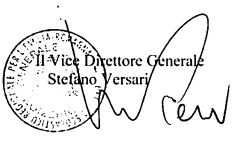 Allegato:Fac simile del format da compilare on lineRilevazione della presenza di defibrillatori nei plessi/sedi scolastici dell’Emilia-Romagna A.S. 2013/2014n.b. devono essere compilati tanti moduli quante sono le sedi/plessi dell'istituzione scolastica
(es. istituzione scolastica con 8 sedi/plessi COMPILARE 8 VOLTE IL PRESENTE FORM)
n.b. se non ci sono defibrillatori il form è da compilare ugualmente ed il campo è = 0*Campo obbligatorioCODICE MECCANOGRAFICO ISTITUZIONE SCOLASTICA *[          ] Questa è una domanda obbligatoriaCODICE MECCANOGRAFICO PLESSO/SEDE n.b. in caso di sede unica ripetere il codice meccanografico istituzione -es. per scuola paritaria - [          ]Questa è una domanda obbligatoriaDENOMINAZIONE PLESSO/SEDE *[          ] Questa è una domanda obbligatoriaNumero defibrillatori FUNZIONANTI PLESSO/SEDE (nessuno =0) *[          ] Questa è una domanda obbligatoria[Invia]